На основании Федерального закона Российской Федерации от 06.10.2003 г. года № 131-ФЗ «Об общих принципах организации местного самоуправления в Российской Федерации», Устава Дальнереченского городского округа, Дума Дальнереченского городского округа РЕШИЛА:1. Принять обращение к Члену Совета Федерации Федерального Собрания Российской Федерации Л.З. Талабаевой, к депутату Государственной Думы Российской Федерации В.В. Николаевой  (Приложение).2. Направить настоящее решение Члену Совета Федерации Федерального Собрания Российской Федерации Л.З. Талабаевой.3. Направить настоящее решение депутату Государственной Думы Российской Федерации В.В. Николаевой.4. Настоящее решение вступает в силу со дня его принятия.Председатель Думы Дальнереченского городского округа                                              А.А. ПавловПриложение к решению Думы Дальнереченского городского округа от  31 мая 2021 г.  № 58ОБРАЩЕНИЕ Думы Дальнереченского городского округа к Члену Совета Федерации Федерального Собрания Российской Федерации Л.З. Талабаевой,  к депутату Государственной Думы Российской Федерации В.В. Николаевой Уважаемая Людмила Заумовна!Уважаемая Виктория Викторовна!Дума Дальнереченского городского округа крайне обеспокоена качеством оказания услуг водоснабжения и водоотведения на территории Дальнереченского городского округа.Комплекс системы водоснабжения и водоотведения, в том числе очистные канализационные сооружения, расположенные на территории Дальнереченского городского округа, находятся в частной собственности.ООО «Акватико» является гарантирующей организацией по предоставлению коммунальных услуг централизованного холодного водоснабжения и водоотведения на территории Дальнереченского городского округа. Предприятие не исполняет свои обязательства, что привело к критической обстановке на территории города: водопроводно-канализационные сети изношены на 85%, водопроводно-канализационное хозяйство эксплуатируется без модернизации, капитального ремонта. Это привело к ухудшению состояния сетей и объектов данной системы, что отрицательно влияет на качество услуги централизованного холодного водоснабжения и водоотведения. По результатам лабораторных исследований проб воды, проводимых ежемесячно ФГУЗ «Центр гигиены эпидемиологии в Приморском крае в г. Лесозаводске» на объектах ООО «Акватико» установлено, что питьевая вода не соответствует требованиям СанПиН 2.1.4.1074-01. Неоднократно в городском округе было прекращено централизованное холодное водоснабжение населения более чем на сутки.Канализационные насосные станции постоянно выходят из строя,  вследствие чего происходит переполнение канализационных колодцев и подтопление подвальных помещений многоквартирных домов.Простой станций из-за отсутствия резервных насосов и запасных частей приводит к очередному затоплению подвалов домов. Из-за отсутствия необходимого материального обеспечения ООО «Акватико» не проводит своевременно профилактику и замену насосного оборудования на канализационных насосных станциях, на станциях подъема воды.Данное обстоятельство приводит к нарушению санитарно-эпидемиологических требований к условиям проживания граждан городского округа в жилых многоквартирных домах. Из-за затопления подвальных помещений в многоквартирных жилых домах отсутствует доступ к инженерным коммуникациям. В связи с этим не представляется возможным подготовить систему отопления к прохождению зимнего периода, что может привести к угрозе срыва отопительного периода 2021 – 2022 годов. ООО «Акватико» постоянно не исполняет обязательства по договору электроснабжения. ПАО «Дальнереченская энергетическая компания» регулярно направляет в адрес предприятия уведомление о полном ограничении режима потребления электроэнергии, что является постоянной угрозой безопасности жизнедеятельности всего городского округа. ООО «Акватико» имеет большую задолженность по заработной плате, что привело к увольнению сотрудников, а как следствие к отсутствию аварийных  бригад. Такое положение дел привело к негативной социальной обстановке в городе, что может отрицательно сказаться на предстоящих выборах. Считаем, что собственник ООО «Акватико» не способен надлежащим образом исполнить свои обязательства по оказанию услуг водоснабжения и водоотведения потребителям Дальнереченского городского округа, а также обеспечить гарантии перспективы развития данного предприятия и замены аварийных водопроводных и канализационных сетей на территории Дальнереченского городского округа.	В 2013 году от Смолика М.Ю. – собственника предприятия в адрес Администрации Приморского края и главы Дальнереченского городского округа поступало предложение о выкупе данного предприятия с оценкой обосновывающей сумму выкупа. Муниципальное образование Дальнереченский городской округ в связи с дефицитным бюджетом не в состоянии приобрести в муниципальную собственность данное предприятие, так как помимо выкупной цены, необходимо будет вложить значительные финансовые средства для замены водопроводных и канализационных труб, а также оборудования предприятия.	В связи с этим, считаем целесообразным приобрести данное предприятие в краевую собственность или взять в аренду краевыми предприятиями (КГУП «Примтеплоэнерго», КГУП «Приморский водоканал»), что по нашему мнению, будет являться оптимальным вариантом решения данной проблемы.  В связи с вышеизложенным, обращаемся к Вам с просьбой принять участие, в рамках предоставленных Вам полномочий, в решении вопроса качественного и бесперебойного обеспечения водоснабжения и водоотведения жителей Дальнереченского городского округа, например путем приобретения ООО «Акватико» в краевую собственность в соответствии с законодательством.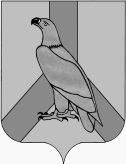 ДУМА ДАЛЬНЕРЕЧЕНСКОГОГОРОДСКОГО ОКРУГАПРИМОРСКОГО КРАЯРЕШЕНИЕ31 мая 2021 г.                              г. Дальнереченск31 мая 2021 г.                              г. Дальнереченск №  58Об обращении Думы Дальнереченского городского округа к  Члену Совета Федерации Федерального Собрания Российской Федерации Л.З. Талабаевой, к депутату Государственной Думы Российской Федерации В.В. Николаевой 